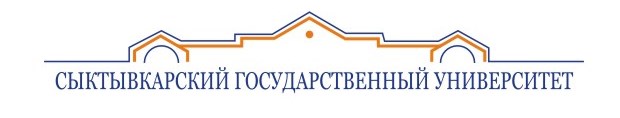 имени Питирима СорокинаИнститут культуры и искусстваНаучно-образовательное культурологическое общество РоссииКафедра культурологии и педагогической антропологии Сыктывкарского государственного университета им. Питирима СорокинаНациональная галерея Республики КомиИнформационное письмо (первое)Уважаемые коллеги!Приглашаем Вас принять участие в научно-практической конференции «Образ Севера в художественной культуре России», которая состоится в г. Сыктывкаре (Республика Коми) в октябре 2016 г. Точная дата проведения конференции будет сообщена во втором информационном письме.Целью проведения конференции является обсуждение широкого круга проблем истории и современного состояния художественной культуры России в одном из интереснейших ее проявлений. Для истории русской культуры Север – один из важнейших источников национальной самобытности, русской культурной и национальной идентичности. Целью конференции также является объединение усилий исследователей в области истории и теории культуры, искусствознания, философии искусства, национальной и культурной идентичности.Предлагаемые темы для обсуждения:Цивилизационная идентичность Русского Севера: мифы, мифологемы, идеологии; Метафизика Севера в философской, культурологической, художественной рефлексии русской культуры; Образ Севера в литературе, живописи, музыке;Образ Севера в исторической памяти народа;Север как источник образно-смысловой основы современного искусства;Северный текст русской культуры;Искусство в процессах формирования северной идентичности;Художественная культура северного старообрядчества.Контактная информация:Телефон: +7 912 866 64 88 Сулимов Владимир Александрович                 +7 912 968 68 25 	Фадеева Ирина ЕвгеньевнаE-mail: iefadeeva13@gmail.comТребования к публикации:1.	Редакция принимает статьи объемом от 0,5 до 1 п.л. (от 20 000 до 40 000 знаков); сообщения – до 0,5 п.л. (20 000 знаков).2.	Параметры страницы: поля – 2 см; формат А4.3.	Шрифт: Times New Roman4.	Абзацный отступ 1 см (в автоматическом режиме)5.	Кегль 146.	Междустрочный интервал – 17.	ФИО автора строчными буквами (например, И.И. Иванов) над названием статьи8.	Название статьи строчными буквами9.	Аннотация к статье на русском и английском языках (до 500 знаков)10.	Название и фамилия автора на английском и русском языках11.	Ключевые слова на русском и английском языках (до 10 слов)12.	Указание УДК13.	При цитировании необходимо использовать только русский вариант кавычек («»).14.	Литература, использованная при написании статьи, должна быть оформлена следующим образом: в алфавитном порядке; каждый новый источник – с новой строки; с указанием издательства и (для статей) общего количества страниц; ссылка на источник в тексте дается в квадратных скобках [5, с. 17]15.	Примечания оформляются в виде постраничных автоматических сносок (кегль 10; нумерация начинается на каждой станице)Сведения об авторе представляются отдельным файлом и включают в себя: ФИОуказание ученой степени и ученого звания;информация о месте учебы аспиранта или соискателя (город, вуз) и данные о научном руководителе;рекомендация научного руководителя (для аспирантов);должность, место работы;контактный телефон, E-mail;адрес организации;домашний адрес с указанием почтового индекса.